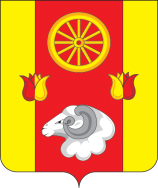 РОСТОВСКАЯ ОБЛАСТЬРЕМОНТНЕНСКИЙ РАЙОНМУНИЦИПАЛЬНОЕ ОБРАЗОВАНИЕ«КАЛИНИНСКОЕ СЕЛЬСКОЕ ПОСЕЛЕНИЕ»АДМИНИСТРАЦИЯКАЛИНИНСКОГО  СЕЛЬСКОГО  ПОСЕЛЕНИЯРАСПОРЯЖЕНИЕ  29.10.2020  года                 с. Большое Ремонтное                                 №   55О назначении ответственных лицВ целях обеспечения  безопасности  граждан,  снижения  уровня преступности,    воссоздания    системы    социальной     профилактики правонарушений,  направленной  на  активизацию  борьбы  с   пьянством, алкоголизмом, наркоманией, преступностью, незаконной  миграцией  и  на ресоциализацию  лиц,   освободившихся   из   мест   лишения   свободы  и приведения муниципальных нормативных правовых  актов в соответствие с действующим законодательством1. Назначить Дубовую Ангелину Витальевну  – ведущего специалиста  по правовым и кадровым вопросам  Администрации Калининского сельского поселения ответственным лицом за организацию взаимодействия  с районной межведомственной комиссией по профилактике правонарушений  и ее секретарем.2. Распоряжение Администрации Калининского сельского поселения от 16.10.2018 № 64 « О назначении ответственных лиц» считать утратившим силу. 3. Контроль за исполнением настоящего распоряжения оставляю за собой.Глава АдминистрацииКалининского сельского поселения	Г.Н. Мазирка